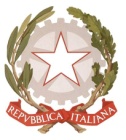 Ministero dell'Istruzione, dell'Università e della RicercaUFFICIO SCOLASTICO REGIONALE PER IL LAZIOLiceo Scientifico TALETEVia Gabriele Camozzi, 2 - 00195 ROMA (RM)Codice Fiscale: 97021010588 Codice Meccanografico: RMPS48000TRoma, 29.04.19   					          Ai docentiAgli alunniai GenitoriAlla DSGA Sig.ra P. LeoniAl personale ATASito WebCIRCOLARE n. 329Oggetto: Sciopero Generale per l’intera giornata del 17 maggio 2019“Si comunica l'UNICOBAS conferma lo sciopero del 17 maggio e lo sciopero delle attività aggiuntive di docenti ed ATA dal 20 aprile al 16 maggio. proclamato dalla scrivente congiuntamente con altre OOSS. Lo sciopero copre l'intera giornata, straordinari ed attività aggiuntive, progetti, collegi docenti e riunioni.Docenti ed ATA incaricati a tempo indeterminato o determinato, che non risulteranno presenti il 17 maggio e non si siano dichiarati in malattia, risulteranno automaticamente in sciopero. Si fa pertanto presente che potrebbe non essere possibile garantire il regolare svolgimento delle lezioni.Gli studenti minorenni sono invitati a trascrivere quanto sopra sul loro diario e a darne comunicazione ai genitori.                                                                                        Il Dirigente scolastico                                                                                        Prof. Alberto Cataneo                                                                                                          (Firma autografa sostituita a mezzo stampa                                                                                                          ai sensi dell’at. 3 comma 2 del d.lgs. n. 39/1993)